Dealing with COVID-19 Loss: Historical Trauma & GriefSocial Media Message: Native people face losses from historical trauma on top of grief from the COVID-19 pandemic. The recent discovery of #215 Indigenous children buried at the #Kamloops Indian Residential School in BC calls up this pain. If you or someone you know needs additional support around this loss, there are resources to help. Call the Indian Residential School Survivors Society at 1-800-721-0066 or other mental health resources as needed. 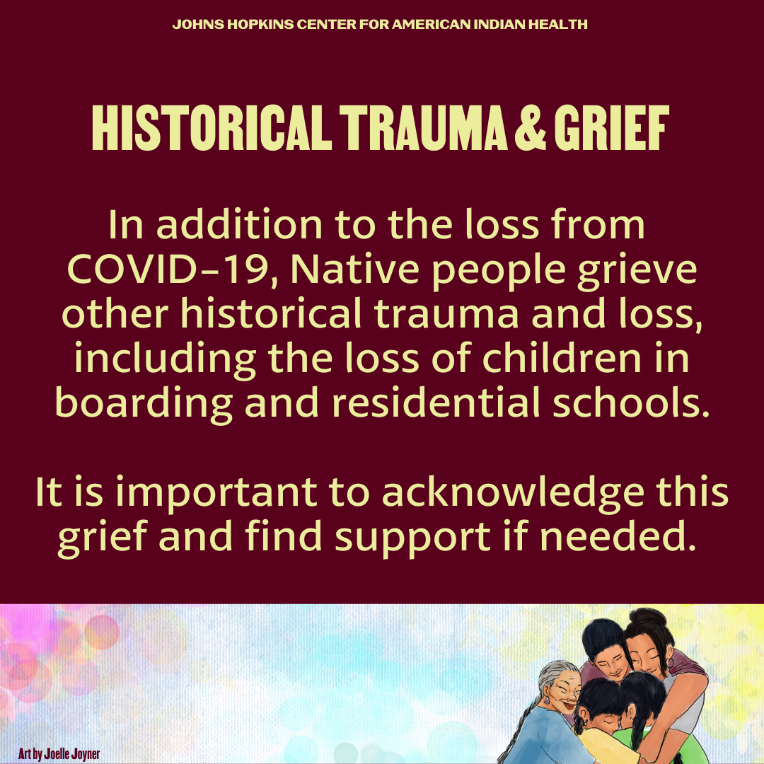 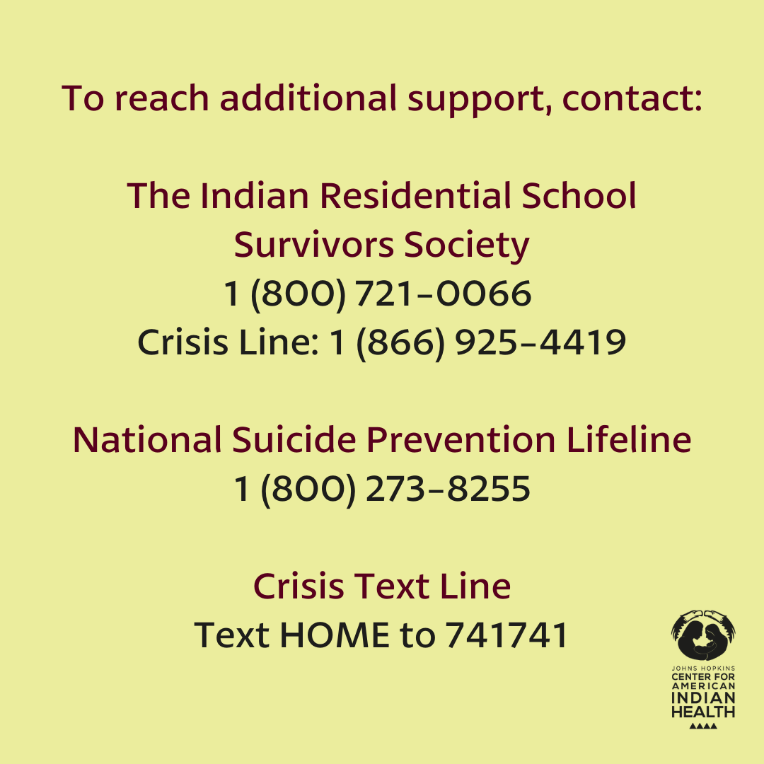 